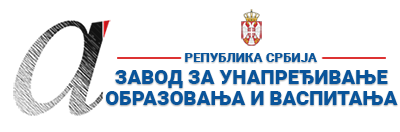 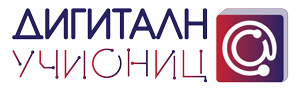 ПРИПРЕМА ЗА ЧАС*Уз припрему за час пожељно је приложити и презентацију коришћену за реализацију часа (уколико је презентација коришћена). Презентација се може урадити у било ком софтверу за израду презентација (PowerPoint, Google Slide, Prezi, Zoho Show, Sway, Canva или било који други). Уколико је презентација урађена у онлајн апликацији, доставља се тако што се линк ка презентацији наводи у обрасцу у реду „13. Линкови“.**Ред „14. Начини провере остварености исхода“ и „15. Оквир за преиспитивање оствареног часа“ се попуњава ако је час реализован.***Уколико наставник жели у припрему за час може уврстити и додатне описе (нпр. стандарди, кључни појмови, корелација, међупредметне компетенције и сл.). Ове описе навести на крају припреме (после реда 15.) додавањем нових редова у табелу.****НАЈКВАЛИТЕТНИЈЕ ПРИПРЕМЕ ЗА ЧАС БИЋЕ ПОСТАВЉЕНЕ У БАЗУ РАДОВА НА САЈТУ ПРОЈЕКТАhttps://digitalnaucionica.edu.rs/               ПРИЛОГ 1.                ИГРА АСОЦИЈАЦИЈЕ                        А                                                 Б                                    В                                     Г1. ШколаОсновна школа  „Доситеј Обрадовић“Место ПожаревацПожаревацПожаревац2. Наставник(име и презиме)Татјана СтојковићТатјана СтојковићТатјана СтојковићТатјана СтојковићТатјана Стојковић3. Предмет:Свет око насСвет око насСвет око насРазредПрви4. Наставна тема - модул: Здравље и безбедност Здравље и безбедност Здравље и безбедност Здравље и безбедност Здравље и безбедност5. Наставна јединица: Чувајмо здравље (блок часова)- утврђивање Чувајмо здравље (блок часова)- утврђивање Чувајмо здравље (блок часова)- утврђивање Чувајмо здравље (блок часова)- утврђивање Чувајмо здравље (блок часова)- утврђивање6. Циљ наставне јединице:Упознавање ученика са правилима одржавања личне хигијене,  хигијене простора, здраве исхране и здравог живота.Упознавање ученика са правилима одржавања личне хигијене,  хигијене простора, здраве исхране и здравог живота.Упознавање ученика са правилима одржавања личне хигијене,  хигијене простора, здраве исхране и здравог живота.Упознавање ученика са правилима одржавања личне хигијене,  хигијене простора, здраве исхране и здравог живота.Упознавање ученика са правилима одржавања личне хигијене,  хигијене простора, здраве исхране и здравог живота.7. Очекивани исходи:Општи исход (ученик ће да ) : - одржава личну хигијену и адекватно се одева и храни  у циљу очувања здравља.Општи исход (ученик ће да ) : - одржава личну хигијену и адекватно се одева и храни  у циљу очувања здравља.Општи исход (ученик ће да ) : - одржава личну хигијену и адекватно се одева и храни  у циљу очувања здравља.Општи исход (ученик ће да ) : - одржава личну хигијену и адекватно се одева и храни  у циљу очувања здравља.Општи исход (ученик ће да ) : - одржава личну хигијену и адекватно се одева и храни  у циљу очувања здравља.7. Очекивани исходи:Операционализовани исходи: - познаје правилно одржавање личне хигијене;-                                                               - одржава личну хигијену и адекватно се одева у циљу одржавања здравља;                                                              - познаје и учествује у одржавању хигијене простора у коме живи и ради:                                                               - познаје и поштује правила здраве исхране;                                                               - активно учествује у активностима , које утичу на здравље и правилан развој.Операционализовани исходи: - познаје правилно одржавање личне хигијене;-                                                               - одржава личну хигијену и адекватно се одева у циљу одржавања здравља;                                                              - познаје и учествује у одржавању хигијене простора у коме живи и ради:                                                               - познаје и поштује правила здраве исхране;                                                               - активно учествује у активностима , које утичу на здравље и правилан развој.Операционализовани исходи: - познаје правилно одржавање личне хигијене;-                                                               - одржава личну хигијену и адекватно се одева у циљу одржавања здравља;                                                              - познаје и учествује у одржавању хигијене простора у коме живи и ради:                                                               - познаје и поштује правила здраве исхране;                                                               - активно учествује у активностима , које утичу на здравље и правилан развој.Операционализовани исходи: - познаје правилно одржавање личне хигијене;-                                                               - одржава личну хигијену и адекватно се одева у циљу одржавања здравља;                                                              - познаје и учествује у одржавању хигијене простора у коме живи и ради:                                                               - познаје и поштује правила здраве исхране;                                                               - активно учествује у активностима , које утичу на здравље и правилан развој.Операционализовани исходи: - познаје правилно одржавање личне хигијене;-                                                               - одржава личну хигијену и адекватно се одева у циљу одржавања здравља;                                                              - познаје и учествује у одржавању хигијене простора у коме живи и ради:                                                               - познаје и поштује правила здраве исхране;                                                               - активно учествује у активностима , које утичу на здравље и правилан развој.8. Методе рада:Метода разговора, илустративно – демонстративна, метода практичних радоваМетода разговора, илустративно – демонстративна, метода практичних радоваМетода разговора, илустративно – демонстративна, метода практичних радоваМетода разговора, илустративно – демонстративна, метода практичних радоваМетода разговора, илустративно – демонстративна, метода практичних радова9. Облици рада:Фронтални и индивидуалниФронтални и индивидуалниФронтални и индивидуалниФронтални и индивидуалниФронтални и индивидуални10. Потребна опрема / услови / наставна средства за реализацију часаУџбеник   за свет око нас; аутор Ивана Јухас  ИК ЕДУКАМудрице за свет око нас свеска,  прибор за рад, дигитални уџбеник  ИК ЕДУКАрачунар, бим пројекторУџбеник   за свет око нас; аутор Ивана Јухас  ИК ЕДУКАМудрице за свет око нас свеска,  прибор за рад, дигитални уџбеник  ИК ЕДУКАрачунар, бим пројекторУџбеник   за свет око нас; аутор Ивана Јухас  ИК ЕДУКАМудрице за свет око нас свеска,  прибор за рад, дигитални уџбеник  ИК ЕДУКАрачунар, бим пројекторУџбеник   за свет око нас; аутор Ивана Јухас  ИК ЕДУКАМудрице за свет око нас свеска,  прибор за рад, дигитални уџбеник  ИК ЕДУКАрачунар, бим пројекторУџбеник   за свет око нас; аутор Ивана Јухас  ИК ЕДУКАМудрице за свет око нас свеска,  прибор за рад, дигитални уџбеник  ИК ЕДУКАрачунар, бим пројектор11. Дигитални образовни материјали / дигитални уџбеници коришћени за реализацију часаДигитални уџбеник за свет око нас  ИК ЕДУКАДигитални уџбеник за свет око нас  ИК ЕДУКАДигитални уџбеник за свет око нас  ИК ЕДУКАДигитални уџбеник за свет око нас  ИК ЕДУКАДигитални уџбеник за свет око нас  ИК ЕДУКАПланиране активности наставникаПланиране активности ученикаПланиране активности ученикаПланиране активности ученикаПланиране активности ученика12.1. Уводни део часа - Открива игру асоцијације  (прилог 1) и даје упутства  за  игру.- Најављује циљ часа. - Даје објашњење које ће активности бити укључене у овај двочас.- Играју игру, откривајући поља и коначно решење.- Записују наслов наставне јединице.- Играју игру, откривајући поља и коначно решење.- Записују наслов наставне јединице.- Играју игру, откривајући поља и коначно решење.- Записују наслов наставне јединице.- Играју игру, откривајући поља и коначно решење.- Записују наслов наставне јединице.12.2. Средишњи део часа- Подстиче разговор о здравој исхрани.- Емитује задатак из дигиталног уџбеника за свет око нас ИК ЕДУКА   (https://test.e-eduka.rs/)(Задатак https://knjige.e-eduka.rs/viewer/index.html?book=2555169773831894548#468bcb23-5506-48ee-8e65-f3726d7233f3)- Емитује прилог из дигиталног уџбеника о здравој храниhttps://knjige.e-eduka.rs/viewer/index.html?book=2555169773831894548#871f4445-7324-4762-81e9-ce530022ffa8- Подстиче разговор о личној хигијени и начину на који је ученици одржавају. - Емитује прилог из дигиталног уџбеникаhttps://knjige.e-eduka.rs/viewer/index.html?book=2555169773831894548#25b6146f-f68c-4f45-b0ee-93ef4a9c1eb4- Подстиче раазговор о правилном облачењу у складу са временским приликама и емитује прилог https://knjige.e-eduka.rs/viewer/index.html?book=2555169773831894548#ce25d06a-3c92-4b2f-aa42-739f66d1b026- Подстиче разговор о уредности простора у коме бораве ученици.- Емитује задатке  из дигиталног уџбеникаhttps://knjige.e-eduka.rs/viewer/index.html?book=2555169773831894548#ce25d06a-3c92-4b2f-aa42-739f66d1b026https://knjige.e-eduka.rs/viewer/index.html?book=2555169773831894548#ce25d06a-3c92-4b2f-aa42-739f66d1b026- Подстиче на разговор о здравом животу, спорту, рекреацији, боравку на свежем ваздуху.- Истиче да ће  кроз тест проверити шта су научили.- Емитује тест из дигиталног уџбеника https://knjige.e-eduka.rs/viewer/index.html?book=2555169773831894548#ce25d06a-3c92-4b2f-aa42-739f66d1b026- Даје задатке, које ће индивидуално урадити у збирци Мудрице  за свет око нас (30.и 31.страна)- Помаже у решавању задатака.- Износи тачна решења урађених задатака.- Емитује песму „Зашто да се руке перу?“ Бранка Коцкице- Набрајају намирнице, које сматрају здравом храном.- Слушају задатак и упутства и заједнички решавају. - Пажљиво слушају прилог и добијају повратну информацију о својим одговорима.- Причају своја искуства и начине на које се одржава лична хигијена у њиховој породици.- Посматрају снимак из дигиталног уџбеника и коментраишу.   - Износе своје искуство о облачењу у складу са временским приликама.  - Износе своја размишљања о пословима које треба обавити да би се одржавала хигијена простора. - Износе своје мишљење о подели послова у породици, као и које послове они обављају.- Решавају заједнички задатак и коментаришу.  - Износе своје искуство о здравом животу.- Наводе активности којима се они баве, а         доприносе здравом животу.  - Заједнички решавају тест. -Самостално решавају задатке.  - Проверавају своје урађене задатке.  - Пажљиво слушају песму. Покретима         дочаравају стихове.   - У свесци илуструју све оно што су         запамтили са овог двочаса.- Набрајају намирнице, које сматрају здравом храном.- Слушају задатак и упутства и заједнички решавају. - Пажљиво слушају прилог и добијају повратну информацију о својим одговорима.- Причају своја искуства и начине на које се одржава лична хигијена у њиховој породици.- Посматрају снимак из дигиталног уџбеника и коментраишу.   - Износе своје искуство о облачењу у складу са временским приликама.  - Износе своја размишљања о пословима које треба обавити да би се одржавала хигијена простора. - Износе своје мишљење о подели послова у породици, као и које послове они обављају.- Решавају заједнички задатак и коментаришу.  - Износе своје искуство о здравом животу.- Наводе активности којима се они баве, а         доприносе здравом животу.  - Заједнички решавају тест. -Самостално решавају задатке.  - Проверавају своје урађене задатке.  - Пажљиво слушају песму. Покретима         дочаравају стихове.   - У свесци илуструју све оно што су         запамтили са овог двочаса.- Набрајају намирнице, које сматрају здравом храном.- Слушају задатак и упутства и заједнички решавају. - Пажљиво слушају прилог и добијају повратну информацију о својим одговорима.- Причају своја искуства и начине на које се одржава лична хигијена у њиховој породици.- Посматрају снимак из дигиталног уџбеника и коментраишу.   - Износе своје искуство о облачењу у складу са временским приликама.  - Износе своја размишљања о пословима које треба обавити да би се одржавала хигијена простора. - Износе своје мишљење о подели послова у породици, као и које послове они обављају.- Решавају заједнички задатак и коментаришу.  - Износе своје искуство о здравом животу.- Наводе активности којима се они баве, а         доприносе здравом животу.  - Заједнички решавају тест. -Самостално решавају задатке.  - Проверавају своје урађене задатке.  - Пажљиво слушају песму. Покретима         дочаравају стихове.   - У свесци илуструју све оно што су         запамтили са овог двочаса.- Набрајају намирнице, које сматрају здравом храном.- Слушају задатак и упутства и заједнички решавају. - Пажљиво слушају прилог и добијају повратну информацију о својим одговорима.- Причају своја искуства и начине на које се одржава лична хигијена у њиховој породици.- Посматрају снимак из дигиталног уџбеника и коментраишу.   - Износе своје искуство о облачењу у складу са временским приликама.  - Износе своја размишљања о пословима које треба обавити да би се одржавала хигијена простора. - Износе своје мишљење о подели послова у породици, као и које послове они обављају.- Решавају заједнички задатак и коментаришу.  - Износе своје искуство о здравом животу.- Наводе активности којима се они баве, а         доприносе здравом животу.  - Заједнички решавају тест. -Самостално решавају задатке.  - Проверавају своје урађене задатке.  - Пажљиво слушају песму. Покретима         дочаравају стихове.   - У свесци илуструју све оно што су         запамтили са овог двочаса.12.3. Завршни део часа- Истиче да је важно да укратко понове све оно што су говорили на часу.- Питањима их подстиче на резиме у облику краћих реченица.- Актвно износе закључке са часа.- Актвно износе закључке са часа.- Актвно износе закључке са часа.- Актвно износе закључке са часа.13. Линкови ка презентацији уколико је она урађена у онлајн алату ка дигиталном образовном садржају уколико је доступан на интернету ка свим осталим онлајн садржајима који дају увид у припрему за час и његову реализацију Песма Бранко Коцкица „Зашто да се руке перу“ https://www.youtube.com/watch?v=4FkULhyPLD4 Песма Бранко Коцкица „Зашто да се руке перу“ https://www.youtube.com/watch?v=4FkULhyPLD4 Песма Бранко Коцкица „Зашто да се руке перу“ https://www.youtube.com/watch?v=4FkULhyPLD4 Песма Бранко Коцкица „Зашто да се руке перу“ https://www.youtube.com/watch?v=4FkULhyPLD4 Песма Бранко Коцкица „Зашто да се руке перу“ https://www.youtube.com/watch?v=4FkULhyPLD414. Начини провере остварености исхода - Тест у оквиру дигиталног уџбеника https://knjige.e-eduka.rs/viewer/index.html?book=2555169773831894548#ce25d06a-3c92-4b2f-aa42-739f66d1b026- Резиме реченице - Тест у оквиру дигиталног уџбеника https://knjige.e-eduka.rs/viewer/index.html?book=2555169773831894548#ce25d06a-3c92-4b2f-aa42-739f66d1b026- Резиме реченице - Тест у оквиру дигиталног уџбеника https://knjige.e-eduka.rs/viewer/index.html?book=2555169773831894548#ce25d06a-3c92-4b2f-aa42-739f66d1b026- Резиме реченице - Тест у оквиру дигиталног уџбеника https://knjige.e-eduka.rs/viewer/index.html?book=2555169773831894548#ce25d06a-3c92-4b2f-aa42-739f66d1b026- Резиме реченице - Тест у оквиру дигиталног уџбеника https://knjige.e-eduka.rs/viewer/index.html?book=2555169773831894548#ce25d06a-3c92-4b2f-aa42-739f66d1b026- Резиме реченице15. Оквир за преиспитивање оствареног часа: планирани начини провере остварености исхода;избор активности;одступања/потешкоће приликом остваривања планираног. Шта бих  променио/ла, другачије урадио/ла?1    ВОДА     ТЕПИХМЛЕКОШУМА2   САПУН  ПРАШИНАВОЋЕ И ПОВРЋЕШЕТЊА3    ЛИЦЕ   БУКАМЕСОПРОЗОР4    ПЕШКИР    УСИСИВАЧЗДРАВАСВЕЖУМИВАЊЕУСИСАВАЊЕ ИСХРАНА     ВАЗДУХЗДРАВЉЕЗДРАВЉЕЗДРАВЉЕЗДРАВЉЕ